RELATÓRIO PARCIAL OU FINAL DE ATIVIDADES DO ESTÁGIO SUPERVISIONADOEste documento fornece subsídios à Instituição de Ensino e à Empresa concedente do estágio supervisionado para melhoria do processo de acompanhamento e formação profissional. Cumpre a obrigatoriedade da periodicidade mínima de 6 (seis) meses, conforme disposto no inciso IV do art. 7° da Lei 11.788 de 25.09.08.Relatório de atividades do período de      /     /      a      /     /     .EstagiárioEstágioAtividades do estágio04 - Acompanhamento e Avaliação do estágio

Preenchimento da Instituição de Ensino – Centro Universitário de Franca – Uni-FACEFNome:      Nome:      Instituição de ensino:      Instituição de ensino:      Curso:      Ano:      Organização concedente:      Organização concedente:      Início:      Término Previsto:      Término Previsto:      Setor/ Área:      Nome do Supervisor de Estágio (Empresa Concedente):      
Nome do Supervisor de Estágio (Empresa Concedente):      
Nome do Supervisor de Estágio (Empresa Concedente):      
01 - Indicar as atividades mais frequentes durante esse período de estágio. Organize as atividades por ordem crescente de relevância, iniciando as frases por verbos de ação.02 – Em que nível, na escala abaixo, o conhecimento teórico, discutido em sala de aula no Uni-FACEF, tem auxiliado no desenvolvimento de suas atividades de estágio?02 – Em que nível, na escala abaixo, o conhecimento teórico, discutido em sala de aula no Uni-FACEF, tem auxiliado no desenvolvimento de suas atividades de estágio?02 – Em que nível, na escala abaixo, o conhecimento teórico, discutido em sala de aula no Uni-FACEF, tem auxiliado no desenvolvimento de suas atividades de estágio?02 – Em que nível, na escala abaixo, o conhecimento teórico, discutido em sala de aula no Uni-FACEF, tem auxiliado no desenvolvimento de suas atividades de estágio?02 – Em que nível, na escala abaixo, o conhecimento teórico, discutido em sala de aula no Uni-FACEF, tem auxiliado no desenvolvimento de suas atividades de estágio?02 – Em que nível, na escala abaixo, o conhecimento teórico, discutido em sala de aula no Uni-FACEF, tem auxiliado no desenvolvimento de suas atividades de estágio?02 – Em que nível, na escala abaixo, o conhecimento teórico, discutido em sala de aula no Uni-FACEF, tem auxiliado no desenvolvimento de suas atividades de estágio?02 – Em que nível, na escala abaixo, o conhecimento teórico, discutido em sala de aula no Uni-FACEF, tem auxiliado no desenvolvimento de suas atividades de estágio?02 – Em que nível, na escala abaixo, o conhecimento teórico, discutido em sala de aula no Uni-FACEF, tem auxiliado no desenvolvimento de suas atividades de estágio?02 – Em que nível, na escala abaixo, o conhecimento teórico, discutido em sala de aula no Uni-FACEF, tem auxiliado no desenvolvimento de suas atividades de estágio?02 – Em que nível, na escala abaixo, o conhecimento teórico, discutido em sala de aula no Uni-FACEF, tem auxiliado no desenvolvimento de suas atividades de estágio?02 – Em que nível, na escala abaixo, o conhecimento teórico, discutido em sala de aula no Uni-FACEF, tem auxiliado no desenvolvimento de suas atividades de estágio?Não tem auxiliado12345678 910Tem auxiliado muito03 - Descrever os pontos positivos e negativos de sua experiência como estagiário:03 - Descrever os pontos positivos e negativos de sua experiência como estagiário:03 - Descrever os pontos positivos e negativos de sua experiência como estagiário:03 - Descrever os pontos positivos e negativos de sua experiência como estagiário:03 - Descrever os pontos positivos e negativos de sua experiência como estagiário:03 - Descrever os pontos positivos e negativos de sua experiência como estagiário:03 - Descrever os pontos positivos e negativos de sua experiência como estagiário:03 - Descrever os pontos positivos e negativos de sua experiência como estagiário:03 - Descrever os pontos positivos e negativos de sua experiência como estagiário:03 - Descrever os pontos positivos e negativos de sua experiência como estagiário:03 - Descrever os pontos positivos e negativos de sua experiência como estagiário:03 - Descrever os pontos positivos e negativos de sua experiência como estagiário:Considerações do SupervisorData:     /     /     _____________________Assinatura do Supervisor
____________________
Assinatura do Estagiário01 – Ausências do estudante às aulas no período avaliativo:
 Sem ausências Menor do que 25% Entre 25% e 50 % Mais do que 50%

Orientações pedagógicas ao estudante01 – Ausências do estudante às aulas no período avaliativo:
 Sem ausências Menor do que 25% Entre 25% e 50 % Mais do que 50%

Orientações pedagógicas ao estudanteData:      /     /     
_______________________
Assinatura do Orientador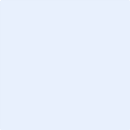 